Publicado en Valencia el 14/12/2016 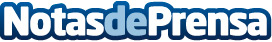 Nace Valencia Boda, todo lo necesario para una boda a solo un clickTanto si se es una joven pareja que quiere organizar su evento, como si se es proveedor de servicios, Valencia Boda está hecho para todos, solo hay que entrar  y descubrir todo lo que puede ofrecerDatos de contacto:Valencia Bodahttp://www.valenciaboda.es/Nota de prensa publicada en: https://www.notasdeprensa.es/nace-valencia-boda-todo-lo-necesario-para-una Categorias: Sociedad Valencia Entretenimiento E-Commerce Restauración Celebraciones http://www.notasdeprensa.es